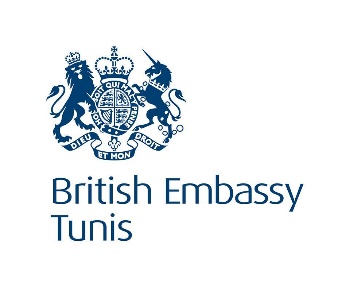 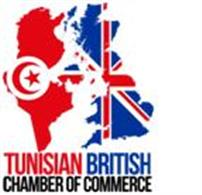 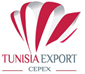                                                  Agenda de l’atelier d’information Nouvelles perspectives et opportunités  pour le partenariat Tuniso-Britannique     9 Mai 2018 à la maison de l’ExportateurAcceuil des participants09: 00  – 09 : 30Mot d'ouverture de Monsieur le Directeur Général de CEPEXAllocution de Monsieur le Ministre du CommerceAllocution de Madame L’Ambassadrice du  Royaume-UniAllocution de Monsieur le Président de la Chambre de Commerce Tuniso-Britannique (TBC)09 : 30 – 10 : 25Présentation de l’étude stratégique sur l’amélioration des échanges commerciaux et économiques entre la Tunisie et le Royaume- Uni par Monsieur George  Herbert, Bureau Coffey Tunisie.10 : 30 – 11 :00Débat11 :00 – 11 :55Clôture de l’atelier par Monsieur le Directeur Général de CEPEX11 :55 – 12 :00